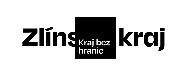 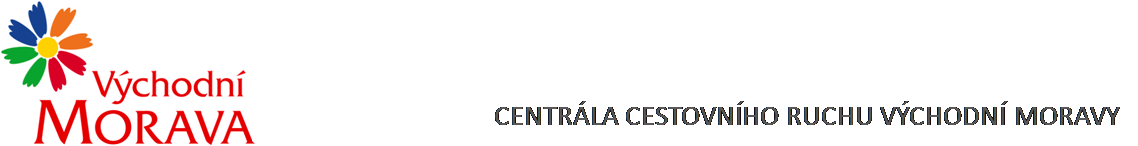 NAŠE ZNAČKA:	CCR002_2024-3cVYŘIZUJE:	Veronika Skaunicová, DiS.TEL.:		XXXXXXXXXXXXXXXXXXE-MAIL:		XXXXXXXXXXXXXXXXXX ZLÍN DNE:	10.1. 2024Objednávka č. CCR002_2024-3cObjednáváme u Vás podle platných zákonných směrnic o odběru, dodávce zboží a službách následující:Mediální balíček:B-2024-00644 SPECIÁL LOGO KOMBI Zlínský Příloha 1/1 strana + logo CMYK210 mm*285 mm; jedná se o reprodukční spolupráci s objemem 10 stran v daném magazínu5plus2: 9.2.2024, 14.4.2024, 9.8.2024, 13.12.2024 - PáSpeciální projekty MF DNES: 9.2.2024 – Jarní prázdniny - B-2024-00644/0112.4.2024 – Kam za zážitky - B-2024-00644/029.8.2024 – Všechny chutě léta - B-2024-00644/0313.12.2024 – Advent - B-2024-00644/04Dohodnutá cena:	200.000,- Kč bez DPH (242.000,- Kč vč. DPH)Termín plnění:	 	9.2., 12.4., 9.8., 13.12. 2024Fakturační údaje:	Centrála cestovního ruchu Východní Moravy, o.p.s.			J. A. Bati 5520, 761 90 Zlín			IČ: 27744485Splatnost faktury: 30 dnůBankovní spojení: Česká spořitelna, a.s.Číslo účtu: XXXXXXXXXXXXXXXXXX			Nejsme plátci DPH.S pozdravem……………………………………………….Mgr. Zuzana Vojtováředitelka